T.C.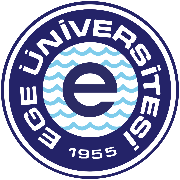 EGE ÜNİVERSİTESİ FEN BİLİMLERİ ENSTİTÜSÜ..........................................  ANABİLİM DALIMÜLAKAT GİRİŞ TUTANAĞIBaşkan Üye							                 	ÜyeÜye									ÜyeAdı SoyadıAday Giriş SaatiİmzaAday Çıkış Saatiİmza